Animal studies (equine studies) – 200-hour scope and sequenceThis example is provided as a guide only. Schools will operate their electives based on school and student needs, and local context.Table 1 – Animal studies (equine studies) 200-hour sample scope and sequence (Year 9)Table 2 – Animal studies (equine studies) 200-hour sample scope and sequence (Year 10)© State of New South Wales (Department of Education), 2023The copyright material published in this resource is subject to the Copyright Act 1968 (Cth) and is owned by the NSW Department of Education or, where indicated, by a party other than the NSW Department of Education (third-party material).Copyright material available in this resource and owned by the NSW Department of Education is licensed under a Creative Commons Attribution 4.0 International (CC BY 4.0) license.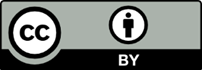 This license allows you to share and adapt the material for any purpose, even commercially.Attribution should be given to © State of New South Wales (Department of Education), 2023.Material in this resource not available under a Creative Commons license:the NSW Department of Education logo, other logos and trademark-protected materialmaterial owned by a third party that has been reproduced with permission. You will need to obtain permission from the third party to reuse its material.Links to third-party material and websitesPlease note that the provided (reading/viewing material/list/links/texts) are a suggestion only and implies no endorsement, by the New South Wales Department of Education, of any author, publisher, or book title. School principals and teachers are best placed to assess the suitability of resources that would complement the curriculum and reflect the needs and interests of their students.If you use the links provided in this document to access a third-party's website, you acknowledge that the terms of use, including licence terms set out on the third-party's website apply to the use which may be made of the materials on that third-party website or where permitted by the Copyright Act 1968 (Cth). The department accepts no responsibility for content on third-party websites.TopicTimingOutcomesAssessmentOption E3 – Introduction to riding5 hoursTerm 12 weeksAS-7, AS-8, AS-E-10, AS-E-13Safety testCore 1 – The industry20 hours8 weeksAS-1, AS-2, AS-5Horse history research taskOption E4 – Horse conformation and selection20 hoursTerm 28 weeksAS-2, AS-6, AS-E-11, AS-E-12, AS-E-13Practical assessment – Selecting horsesOption E3 – Introduction to riding5 hours2 weeksAS-7, AS-8, AS-E-10, AS-E-13Ongoing assessmentOption E1 – Horse behaviour20 hoursTerm 38 weeksAS-2, AS-6, AS-7, AS-E-11Practical assessment – Training taskOption E3 – Introduction to riding5 hours2 weeksAS-7, AS-8, AS-E-10, AS-E-13Ongoing assessmentOption E5 – Horse training25 hoursTerm 410 weeksAS-6, AS-7, AS-8, AS-E-10, AS-E-11, AS-E-12ExaminationTopicTimingOutcomesAssessmentOption E3 – Introduction to riding5 hoursTerm 12 weeksAS-7, AS-8, AS-E-10, AS-E-13Safety testCore 3 – Animal health and disease15 hours6 weeksAS-3, AS-4, AS-6, AS-7, AS-8Practical taskOption E2 – Horse handling and grooming5 hours2 weeksAS-2, AS-4, AS-7, AS-8, AS-E-10, AS-E-11, AS-E-12Ongoing assessmentOption E2 – Horse handling and grooming15 hoursTerm 26 weeksAS-2, AS-4, AS-7, AS-8, AS-E-10, AS-E-11, AS-E-12Practical assessmentOption E3 – Introduction to riding10 hours4 weeksAS-7, AS-8, AS-E-10, AS-E-13Ongoing assessmentCore 2 – Nutrition15 hoursTerm 36 weeksAS-3, AS-4, AS-6, AS-7, AS-8, AS-9Ongoing assessmentOption E3 – Introduction to riding10 hours4 weeksAS-7, AS-8, AS-E-10, AS-E-13Ongoing assessmentCore 2 – Nutrition5 hoursTerm 42 weeksAS-3, AS-4, AS-6, AS-7, AS-8, AS-9Assignment – Feeding horsesOption E6 – Management of horse facilities20 hours8 weeksAS-1, AS-3, AS-4, AS-6, AS-7, AS-8, AS-9, AS-E-12Examination